ATTCHMENT 1 - 3D Solar Analysis (22 September)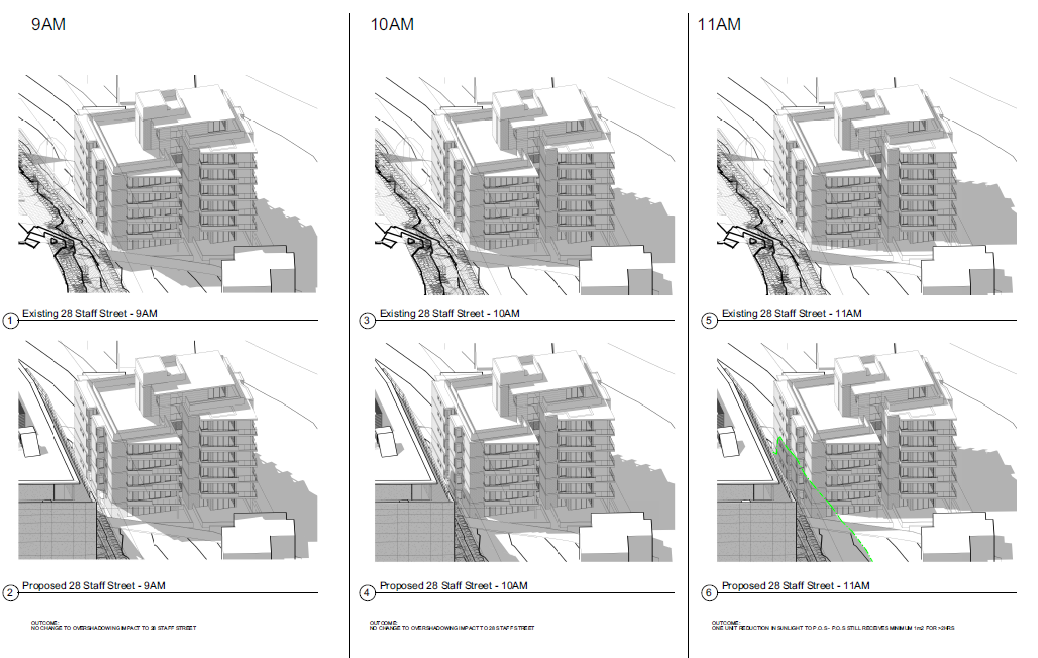 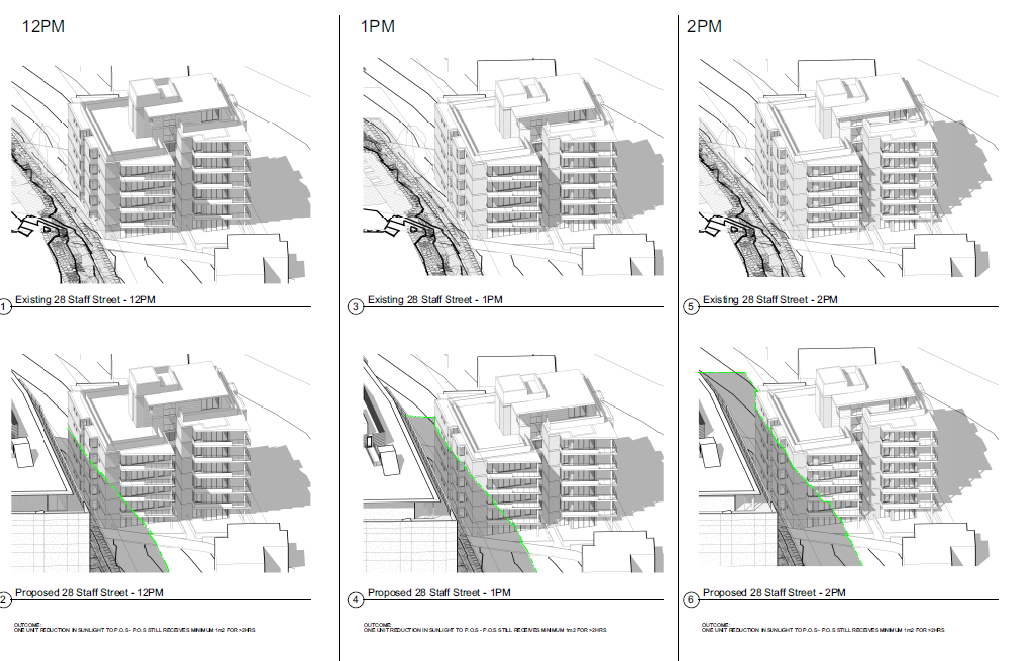 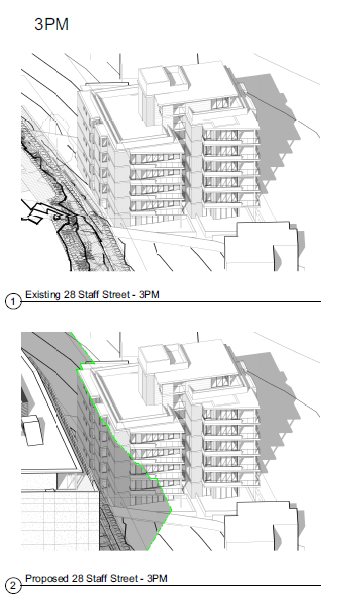 